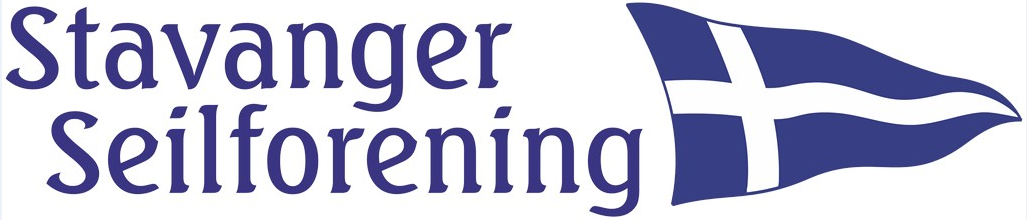 INVITASJON TIL VINTERKRETSSAMLING I ROGALAND FOR OPTIMIST 2018Hvor?	Stavanger seilforenings jollehavnNår?	17.-18. Mars 2018Hvem?	For optimistseilere på VK-/NC-nivå fra Rogaland Pris?	Medlemmer av Stavanger SF: 600,- (en dag 300,-) Andre: 800,- (en dag 400,-)Velkommen til en sosial og lærerik helg med optimistseiling i Stavanger!  Lørdag: 1000: Briefing og rigging1100: Seiling1300: Debriefing/Briefing og varm lunsj i jollehuset1430: Seiling1630: Debriefing1700: Hjem for middag 1900: Sosialt på seilforeningenSøndag: 1000: Briefing og rigging1100: Seiling1300: Debriefing/Briefing og varm lunsj i jollehuset1430: Seiling1630: Debriefing1700: HjemUtenbys seilere tilbys privat innkvartering.Trener og ansvarlig for sportslig opplegg: Youssef AkroutVed spørsmål og angående innkvartering, kontakt Sven Håland (90505408)